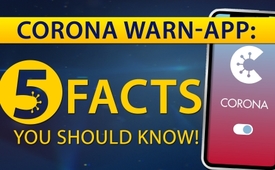 Corona Warn App: 5 facts you should know!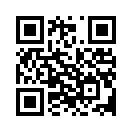 The Corona app is designed to save us from future "pandemics" and to interrupt chains of infection. But how trustworthy are these corona warning apps and what can we expect in the future? Kla.TV presents five facts you should know. Spread this broadcast widely among your circle of acquaintances. It affects us all!The governments of Europe and the world agree: the Corona app is intended to save us from future "pandemics" and break chains of infection. So-called tracing apps for smartphones were developed with tens of millions of taxpayers' money and are ready for use. Now the challenge is to have the Bluetooth app radiate everywhere so that all the devices in the vicinity of a user can communicate with each other. And then, as if by magic, you receive a request to put yourself into quarantine. How trustworthy are these Corona warning apps and what can we expect in the future? Kla.TV has compiled five facts in this program that you shouldn't miss. Spread this broadcast widely among your friends and acquaintances - so that we don't wake up in a cellphone app dictatorship  ̶. before it's too late!


1. The promised voluntary nature
Completely independent of questions regarding data protection and data security, tracing apps serve as a further component for total control and management of citizens. We are getting used to making our mobile phone available for government plans at any time and to following the instructions of technical devices. Without questioning it, we give up our personal responsibility. Today a voluntary app for contact tracing, tomorrow a compulsary app and the day after tomorrow an RFID chip under the skin? A government which has turned  “voluntary vaccination” into “compulsory vaccination”, promises us a voluntary Corona App. Can we trust this promise? For the German Chancellor first said: "There will be no car toll as long as I’m in office", and then signed a law to introduce the car toll in early 2019. 

How long will it take until you are only allowed to leave the house with an activated Corona App? When will access to the restaurant, the stadium and the supermarket only be possible with an activated Corona App? When will it only be possible to buy and sell if you have an RFID chip in your right hand or
...forehead?          


Voluntary today, compulsary tomorrow. To illustrate this with a familiar parable: if you throw a frog into a pot of hot water, it jumps out instantly. But if you put a frog into a pot of lukewarm water, it will remain in it, even if you heat the water very slowly to boiling point, ending in death. Insidious constraints: compulsory vaccination, total surveillance, internet censorship, mobile phone surveillance, etc. etc. Is the water in the pot already steaming?
2. The highly praised data security
In April 2020, the German federal government planned a Corona app, which would centrally store and evaluate all mobile phone transaction data. To stick with the frog parable: This would have correlated to heating the water in the pot too quickly. Around 300 international scientists signed an open letter to Federal Minister Spahn. Among them was the Chaos Computer Club, the largest European hacker association. They wrote that the planned Corona app was extremly problematic. The German government backed off and chose a decentralized approach. Since then, widespread criticism of the app has fallen silent. In other words: we can still live in the cooking pot. 



Technology giants like Google and Apple even praise the Corona app: "All data remains on the personal device". That is their promise. Why are Google and Apple, two giant corporations that cover almost 100 percent of the smartphone market, suddenly so full of praise? The actions of these billion-dollar corporations have already demonstrated why! Google and Apple activated an interface on all mobile phones in advance, without the user’s permission, to pave the way for the Corona app. The Corona app in the German-speaking countries was programmed open source. That means, any expert or layman can view the program code of the Corona app. This feels reassuring. But appearances are deceptive! What is hidden behind the Google and Apple interface remains a secret and in the hands of billion-dollar corporations. But this interface is the most decisive part of data evaluation!

The outlook for data protection and security is anything but rosy. For example, if you install the Corona Warning App on an Android phone, you have to share the GPS location data. Why is that? The federal government is appeasing by claiming that there was no other technical solution and that the app does not use the GPS location data, even if you have to release it. Interesting. How do Google, Apple and Co. use the activated GPS location data? Would the smartphone manufacturers, who were aparently able to activate a new interface on all mobile phones without consent, not be able to find a technical solution to the problem? Why activate such a data protection-critical function on the mobile phone, which it allegedly does not need for the app?






Serge Vaudenay, Professor of Cryptography at the Swiss National Institute of Technology (ETHL) in Lausanne further points out that there are massive security flaws in the Swiss Covid app, for example. He has submitted a report to the Federal Office of Information Technology, Systems and Telecommunication that the internationally recognised Swiss model app has drastic data protection shortcomings: third parties could easily track the phones. According to the professor, if the anonymous data is compared with that of third parties, the identity of the user can be found out, 
3. Reliable results are controversial
Whether the Corona Warn App delivers reliable results is controversial among developers and technical experts. The Chaos Computer Club writes: "The desired application of Bluetooth technology is new and completely untested to this extent”. 
In many sources you read that this technology can easily detect a distance of two meters. However, Bluetooth experts like Alexander Heinrich consider this far too optimistic. Heinrich is a research assistant at the Institute for Mobile Device Safety in Darmstadt. "The distance thing doesn't really work well," he said in an interview. The reason for the problems with distance measurement is the large number of different mobile phone models. The signal strength provides only very limited information about the actual distance to the sender, he said. Also, whether the mobile phones are in your pocket or held in your hand has an influence on the strength of the signals. The researchers came to the conclusion: the realistic measured distance of the tracing apps can be up to eight meters! If these statements from experts were true, the app would be doomed to failure from the outset. 


One thing is certain: even if the Corona Warning App were not "successful", it will still serve as a pathfinder for higher goals. Governments will demand better measurement and positioning techniques, culminating in extremely precise positioning systems for new devices. It would also be conceivable to additionally declare GPS location evaluation as indispensable. Observe critically what the future brings!
4. The microwave in your pocket
Renowned scientists have already proven years ago in more than 30,000 extensive studies and publications that mobile communications radiation has seriously harmful - even to fatal effects on humans, animals and the environment. 
For example, a study by the University of Haifa, confirms that mobile phones in men's pant pockets damage their fertility. Doctors are currently puzzling why there is an increase in testicular cancer among young men. It seems obvious that mobile phone radiation, incidentally at the same frequency as a microwave device, can change the cell structure of the genitals. The mobile phone manufacturers protect themselves in their manuals by demanding safety distances of up to one meter. But who uses his smartphone with this safety distance, in practice?



Against all better knowledge, new app systems are being developed which cause permanent harmful radiation! 
The Corona Warn App uses Bluetooth on the frequency bands between 2.4 and 2.485 Ghz for mobile phone tracking. 
So another permanent source of radiation is added and endangers the health of the population in addition to the already highly dangerous radiation from microwaves, WiFi etc.
If you think about the suffering of mankind caused by mobile communications radiation, it seems like a really bad, cynical joke that the Corona app is supposed to be about the health of the population. 
5. Living smarter without a smartphone

"Study shows: constantly checking your smartphone makes you unhappy." 
(rundschau-online.com)
https://www.rundschau-online.de/ratgeber/digital/-nur-schnell-was-checken--warum-das-smartphone-auf-dem-tisch-uns-ungluecklich-macht--29916570

"Those who do not have a mobile phone are considered exotic today - but can rediscover skills such as presence, tolerance and intuition."
(NZ Switzerland).
https://www.nzz.ch/gesellschaft/es-geht-auch-ohne-handy-ld.1346664

"Don't care about smartphones. This 27-year-old is happy with her old Nokia." (Aargauer Zeitung)
https://www.aargauerzeitung.ch/leben/digital/kein-bock-auf-ein-smartphone-diese-27-jaehrige-ist-gluecklich-mit-ihrem-alten-nokia-130483235

Smartphone makes you unhappy - The more time teenagers spend in front of the screen, the more unhappy they are. 
https://www.nzz.ch/digital/smartphone-macht-ungluecklich-ld.1350875?reduced=true

Without a smartphone, life is healthier, more relaxed and also smarter. Because without the constant control and paternalism of such dictatorship apps, personal responsibility, self-determination and intuition are promoted again!
Share your knowledge about the Corona app with your friends. It concerns all of us. Thanks a lot!from esSources:http://www.orwell-news.ch/corona-app-von-google-automatisch-durch-die-hintertuer/coro
https://www.connect.de/ratgeber/corona-tracking-android-ios-google-apple-3200671.ht
https://www.faz.net/aktuell/politik/inland/offener-brief-chaos-computer-club-kritisiert-corona-app-16739402.htm
https://www.sueddeutsche.de/digital/corona-app-tracing-apple-1.4890126
https://www.20min.ch/story/nationalrat-stimmt-fuer-baldigen-einsatz-der-corona-warn-app-257607195679
https://www.sueddeutsche.de/digital/bluetooth-low-energy-corona-apps-pepp-pt-dp3t-tracing-1.4880839
https://www.focus.de/digital/handy/corona-warn-app-kommt-in-wenigen-tagen-alles-wichtige-ueber-die-corona-app_id_12078437.html
https://ul-we.de/zunahme-von-hodenkrebs-eine-krankheit-vor-allem-bei-jungen-maennern/. 
https://www.focus.de/digital/handy/corona-warn-app-kommt-in-wenigen-tagen-alles-wichtige-ueber-die-corona-app_id_12078437.html
https://www.nau.ch/politik/bundeshaus/grunen-glattli-kritisiert-corona-tracing-app-des-bundes-65711300
https://www.coronawarn.app/en/faq/
https://www.ccc.de/de/updates/2020/bverfg-geheimdienstkontrolle
http://www.orwell-news.ch/corona-app-von-google-automatisch-durch-die-hintertuer/
https://www.netzwoche.ch/news/2020-06-16/das-sind-die-schwachstellen-der-swiss-covid-app?xing_share=news
https://www.ndr.de/ratgeber/gesundheit/Studie-Handy-Strahlung-schaedigt-Spermien,handystrahlung122.html
https://www.youtube.com/watch?v=7PUR_WPj0JM
https://www.nzz.ch/gesellschaft/es-geht-auch-ohne-handy-ld.1346664
https://www.ccc.de/system/uploads/300/original/Offener_Brief_Corona_App_BMG.pdf
https://www.ccc.de/de/updates/2020/contact-tracing-requirements
https://www.ccc.de/de/updates/2020/corona-tracing-app-offener-brief-an-bundeskanzleramt-und-gesundheitsminister
https://www.golem.de/news/app-stores-corona-warn-app-fuer-android-veroeffentlicht-2006-149103.html?utm_source=nl.2020-06-16.html&utm_medium=e-mail&utm_campaign=golem.de-newsletter
https://www.rundschau-online.de/ratgeber/digital/-nur-schnell-was-checken--warum-das-smartphone-auf-dem-tisch-uns-ungluecklich-macht--29916570
https://www.nzz.ch/gesellschaft/es-geht-auch-ohne-handy-ld.1346664
https://www.aargauerzeitung.ch/leben/digital/kein-bock-auf-ein-smartphone-diese-27-jaehrige-ist-gluecklich-mit-ihrem-alten-nokia-130483235
https://www.nzz.ch/digital/smartphone-macht-ungluecklich-ld.1350875?reduced=trueThis may interest you as well:#Coronavirus-en - www.kla.tv/Coronavirus-enKla.TV – The other news ... free – independent – uncensored ...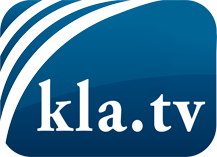 what the media should not keep silent about ...Little heard – by the people, for the people! ...regular News at www.kla.tv/enStay tuned – it’s worth it!Free subscription to our e-mail newsletter here: www.kla.tv/abo-enSecurity advice:Unfortunately countervoices are being censored and suppressed more and more. As long as we don't report according to the ideology and interests of the corporate media, we are constantly at risk, that pretexts will be found to shut down or harm Kla.TV.So join an internet-independent network today! Click here: www.kla.tv/vernetzung&lang=enLicence:    Creative Commons License with Attribution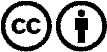 Spreading and reproducing is endorsed if Kla.TV if reference is made to source. No content may be presented out of context.
The use by state-funded institutions is prohibited without written permission from Kla.TV. Infraction will be legally prosecuted.